Ako na edupage aplikáciu – známkyDo tabletu alebo do smartphonu si nainštalujeme aplikáciu edupage z Google play pre android alebo App store pre Iphone.Po nainštalovaní sa vytvorí nasledujúca ikona.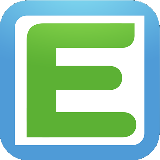 Keď sa aplikácia nainštaluje klikneme na ikonu a zobrazí sa nasledujúca plocha, kde klikneme na pridať používateľa.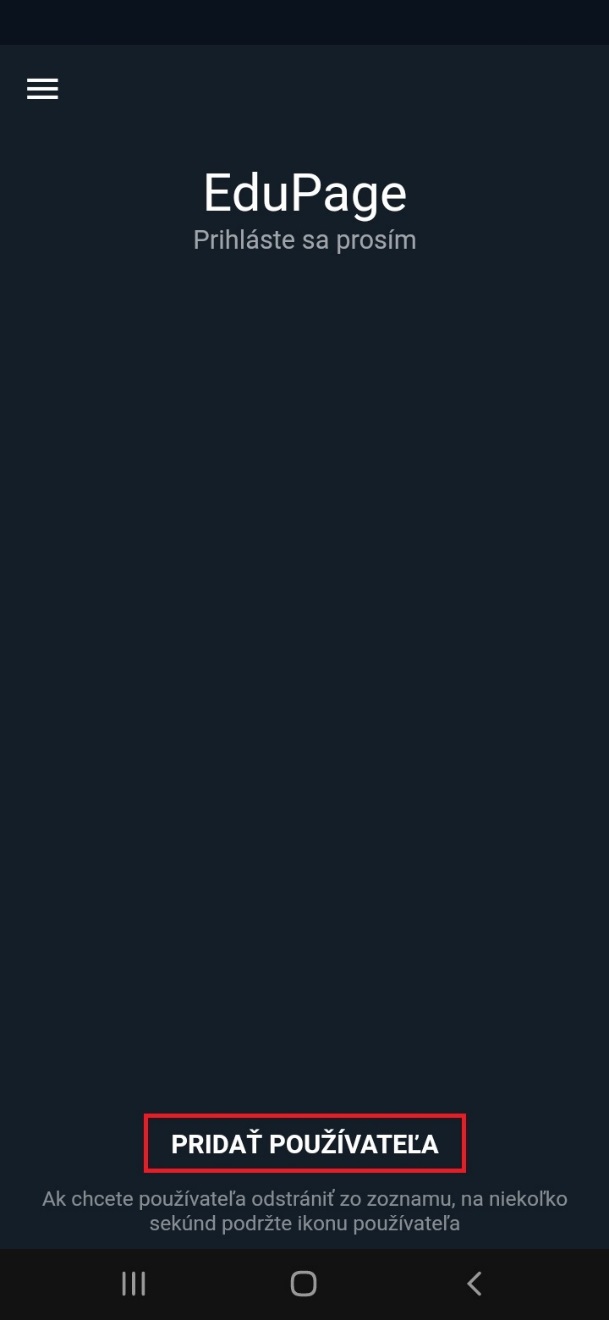 Zobrazí sa nasledujúca plocha, kde zadáme prihlasovacie údaje, ktoré sú automaticky generované systémom a zasielané na email.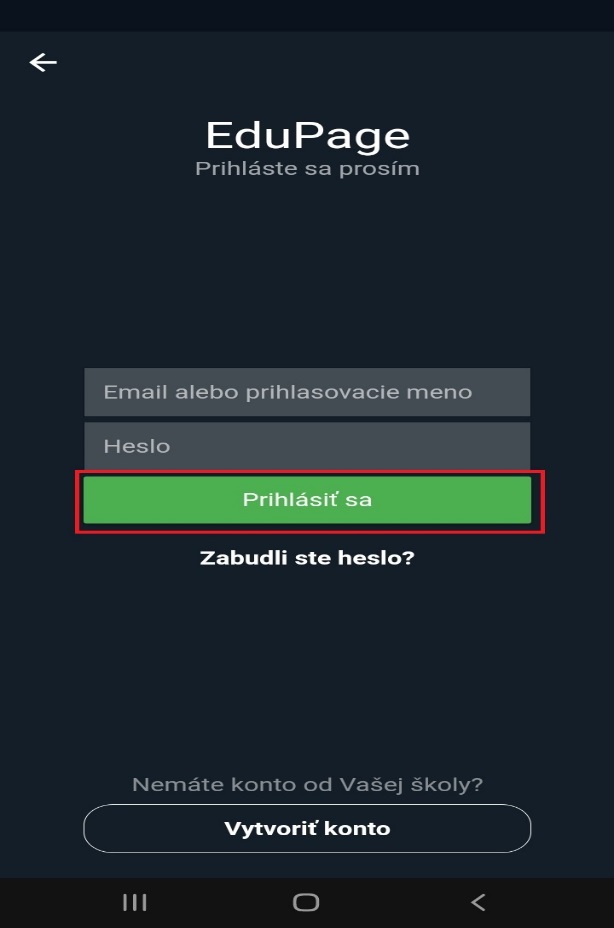 Po prihlásení sa zobrazí hlavné menu aplikácie, v ktorom si vyberieme sekciu známky.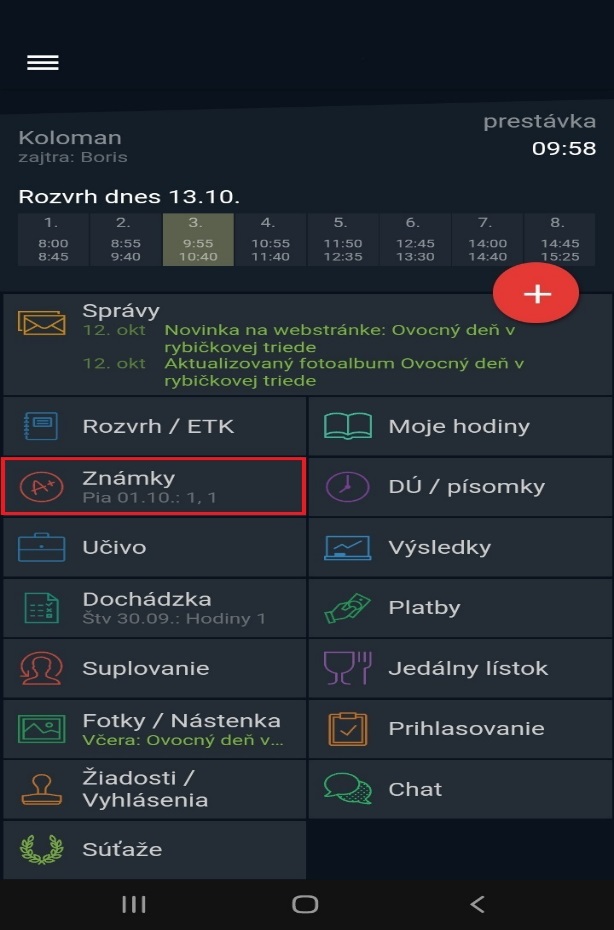 Po kliknutí na sekciu známky sa nám zobrazia predmety, na ktoré dieťa chodí a známky z daných predmetov.  Kliknutím na podpísať známky známky podpíšeme.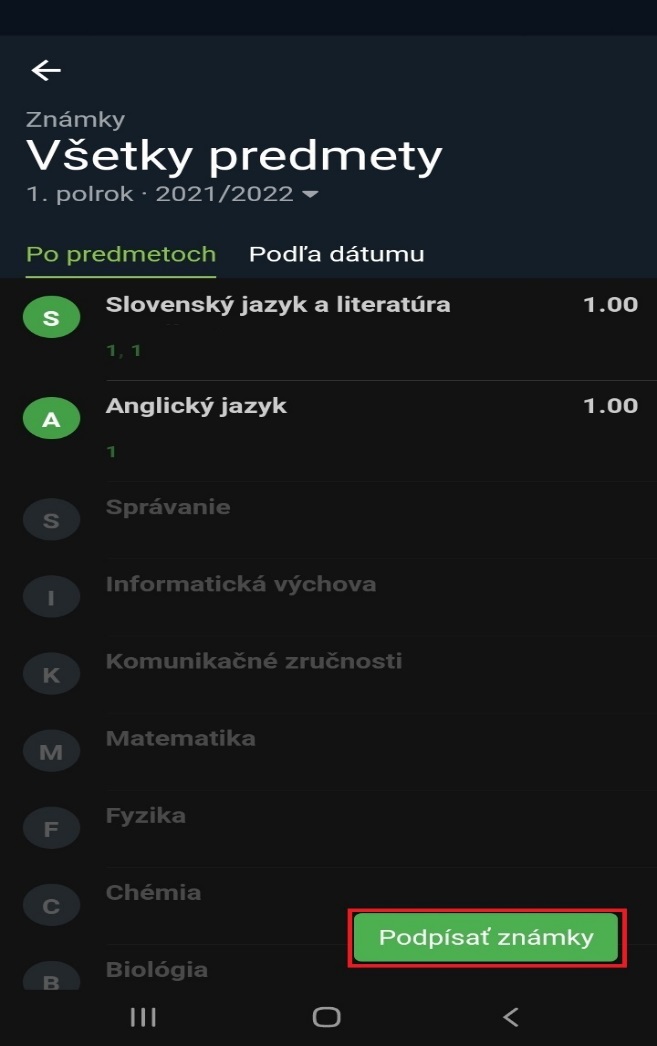 Keď sme známky podpísali, môžeme sa vrátiť do hlavného menu aplikácie.